como seria o mundo se todos os vírus desaparecessem?Rachel Nuwer, BBC Future*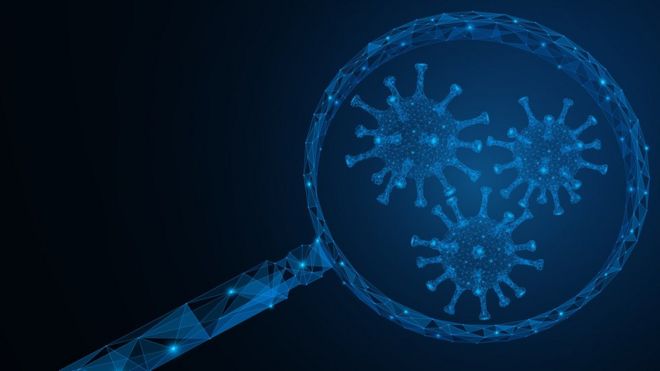 As coisas boas que os vírus fazem superam as más, segundo o epidemiologista Tony GoldbergPROPOSTA: LEIA COM ATENÇÃO O TEXTO E RESPONDA AS PERGUNTAS.                     Diante de uma pandemia, pode-se pensar que os vírus existam com o único propósito de criar caos na sociedade e de fazer a humanidade sofrer.Eles ceifaram um número incalculável de vidas durante milênios, eliminando com frequência grandes setores da população mundial, desde a epidemia de influenza de 1918 que matou entre 50 e 100 milhões de pessoas aos 200 milhões que morreram de varíola só no século 20.A atual pandemia de covid-19 é só mais uma de uma série de contínuos e intermináveis ataques virais.Se existisse a possibilidade de fazê-los desaparecerem com uma varinha mágica, a maioria das pessoas provavelmente abraçaria essa oportunidade, ainda mais agora.No entanto, seria um erro fatal — mais letal, na verdade, do que poderia ser qualquer vírus."Se todos os vírus desaparecessem repentinamente, o mundo seria um lugar maravilhoso por cerca de um dia e meio, e logo morreríamos. Esse seria o resultado final", diz Tony Goldberg, epidemiologista da Universidade de Wisconsin-Madison."Todas as coisas essenciais que eles fazem no mundo superam em muito as más."Visão equilibradaA grande maioria dos vírus não são agentes patogênicos para os humanos, e muitos cumprem um papel importante na manutenção dos ecossistemas.Outros mantêm a saúde de organismos individuais, desde fungos e plantas até insetos e humanos."Vivemos em um equilíbrio perfeito" e os vírus são parte disso, diz Susana López Charretón, virologista da Universidade Nacional Autônoma do México."Acho que estaríamos acabados sem os vírus."ceifaram = tiraraminfluenza = doença causada por vírusQual foi/é o motivo das mortes nas epidemias de 1918 e na pandemia atual? ________________________________________________________________
_________________________________________________________________
________________________________________________________________letal = mortalO que aconteceria se todos os vírus desaparecessem do mundo? _______________________________________________________________________________________________________________________________________________________________________________________________________________________________________________________________________________
agentes patogênicos =  organismo capaz de produzir doenças infecciosas Quais são os benefícios que fazem os vírus? _______________________________________________________________________________________________________________________________________________________________________________________________________________